Pressmeddelande 2018-19-6
NBV lanserar tre animerade kortfilmer om demokrati inför valet


För att höja allmänhetens kunskaper i demokrati inför valet lanserar NBV tre kortfilmer. Filmerna handlar om demokrati i Sverige, vad som skiljer olika partier åt och om demokratins skörhet. 

Filmerna har tagits fram i samarbete med Explainer AB under NBV-kampanjen ”Jag röstar! – för demokratin”. Syftet med filmerna är att höja allmänhetens kunskaper om demokrati inför valet 2018. 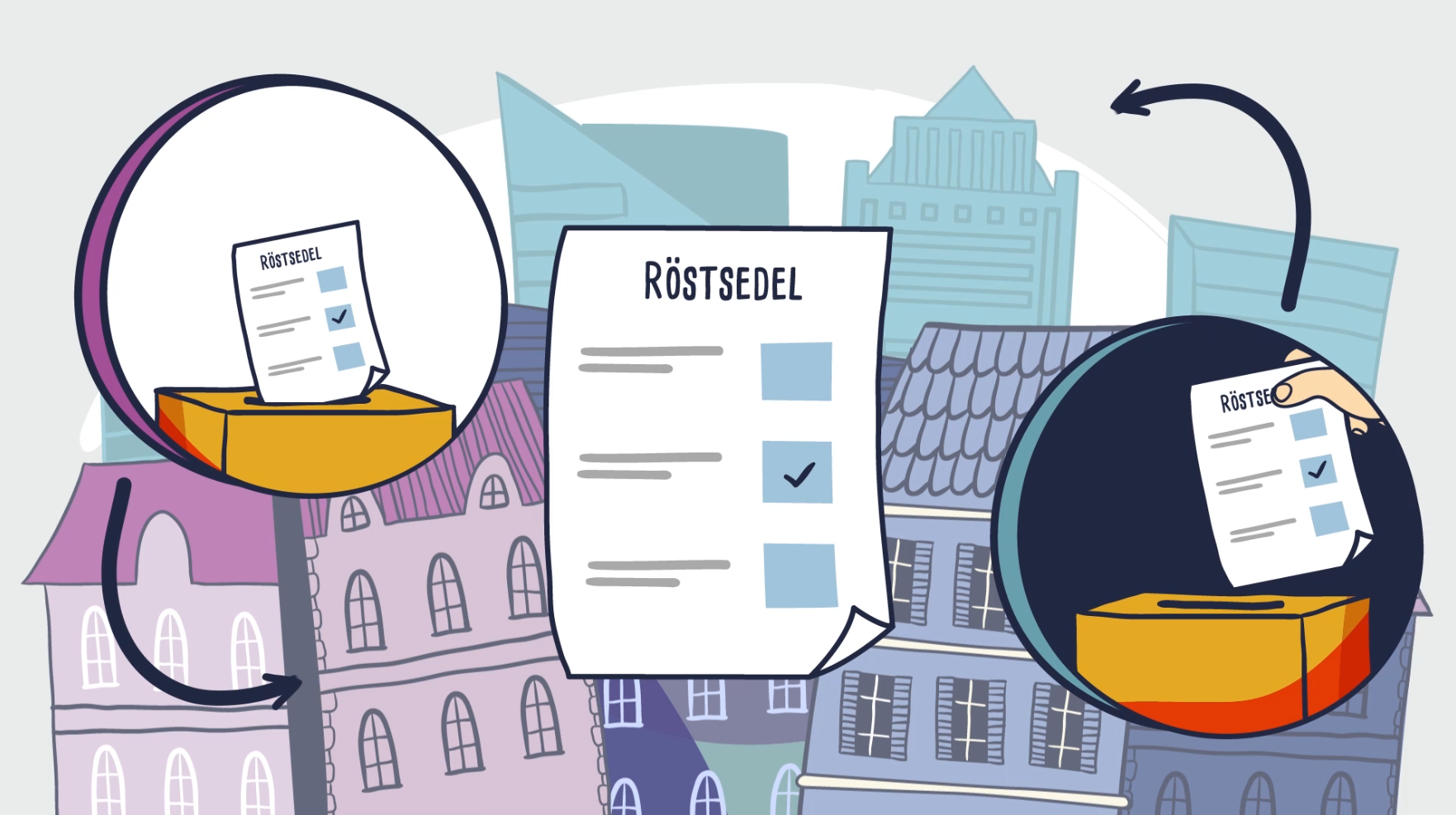 
Filmerna behandlar ämnen som: Hur den representativa demokratin fungerar i Sverige. Hur man röstar i valet. Varför det är viktigt att rösta. Höger-vänster-skalan och GAL-TAN. Demokratins skörhet.

Filmerna finns att titta på här: Youtube: https://www.youtube.com/playlist?list=PLO3MI4xlrqiFTG4dB7CQlAdEeEDpBtVBWJag röstar! – för demokratin: http://www.jagröstar.seFacebook: http://facebook.com/NBVdemokratiKontakt:
Sarah Karlsson BorićKommunikatör 
sarah.boric@nbv.se0762 056 933